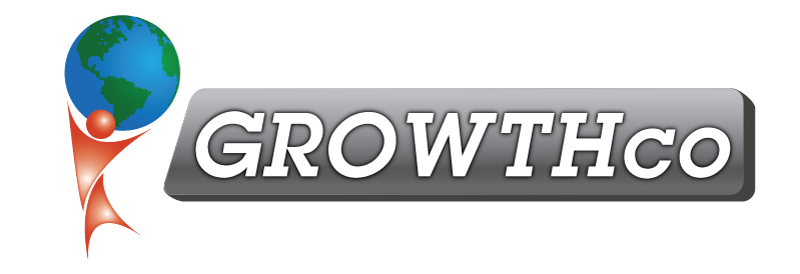 Category:ComputersCourse Prerequisite:NoneCourse Length:6 hours
Materials:Included (digitally only)Cancellation Policy:Less than 30 days, 100% non-refundable with ability to reschedule within 60 daysMinimum Number of Students:4Maximum Number of Students:15Delivery:
vILT or cILT
(virtual or classroom)Description:This course provides users with a solid foundation for using Microsoft Word in a business environment. We focus on time-saving shortcuts and ways to create consistent, professional looking documents. Every user of Microsoft Word should be exposed to this information. Core Competencies & Benefits:Becoming familiar with the interfaceUsing Backspace and DeleteUsing Insert and Overtype ModesInserting hard and soft returnsViewing formatting symbolsSaving filesPreviewing a documentPrintingWorking with viewsCursor movementHighlighting textFormattingFormatting charactersFormatting paragraphsFormatting documentsUsing Undo and RedoReverting character and paragraph formatting to defaultsUsing the Spell CheckerWorking with the Smart LookupFinding synonymsFinding and replacing textWorking with graphicsMoving and copying textWorking with multiple documentsMoving and copying text between documentsAdding Headers and FootersInserting bullets and numberingSplitting windowsUsing bookmarksCreating bookmarksLocating a bookmarkCreating links to bookmarksBrowsing by objectUsing built-in stylesUsing find and replace with stylesAdding borders to a paragraphReducing the size of graphic contentInserting drop capsCreating hyperlinks within a document